Larry W. Turner Young Extension Professional AwardAnnual ASABE Engineering Achievement Awards are given to recognize distinguished accomplishments in extension, research, education, and design.  One ASABE Engineering Achievement Award is the “Larry W. Turner Young Extension Professional Award.” This award was established in 1972 and renamed in 2012 in memory of Dr. Larry W. Turner. The award is given to recognize excellence in personal character and outstanding achievement in the following areas: 1) serving clientele by disseminating, sharing, and applying engineering knowledge; 2) motivating clientele to acquire new knowledge, skills and understanding; 3) transferring research technology into practical, problem-solving applications; and 4) advancing the profession of agricultural and biological engineering.  Recipients must hold membership in the American Society of Agricultural and Biological Engineers, may be a citizen of any country, and must not have passed their 40th birthday on July 1 of the year selected. The Award shall consist of an engraved plaque presented at the ASABE Annual International Meeting.  Larry W. Turner, Ph.D, P.E.Dr. Turner was a native of Rising Sun, Indiana, where he was raised on a 1500-acre diversified family farm, including dairy, beef, swine, tobacco, small grains, and row-crop operations. He received a B.S. and M.S. degrees in Agricultural Engineering from Purdue University in 1976 and 1978, and a Ph.D. in Agricultural Engineering from the University of Kentucky in 1984. He joined the University of Kentucky faculty in 1984 as an Assistant Extension Professor and advanced to Associate Extension Professor (1989), Extension Professor (1994), Department Chair (August 1999 - February 2002), and Associate Dean and Director for Cooperative Extension (January 2002 - August 27, 2006). He was an active leader in the ASABE Structures and Environment Division, serving on the Dairy Housing, Beef Housing, Environmental Physiology, and Steering Committees.In a very short time, Larry developed recognition as a visionary leader for his extension activities. He received the 1993 ASABE “Young Extension Worker Award” along with many other professional awards. Larry’s research and extension work focused on livestock structures and environmental control, energy utilization and management, environmental physiology, and biological systems simulation.  Particular emphasis areas included beef and dairy housing, pasture fencing systems, NCPIG physiological growth model for swine, GPS tracking of cattle on pasture, heat stress mitigation for cattle and swine, and employing tympanic temperature measurement in cattle to assess heat stress level.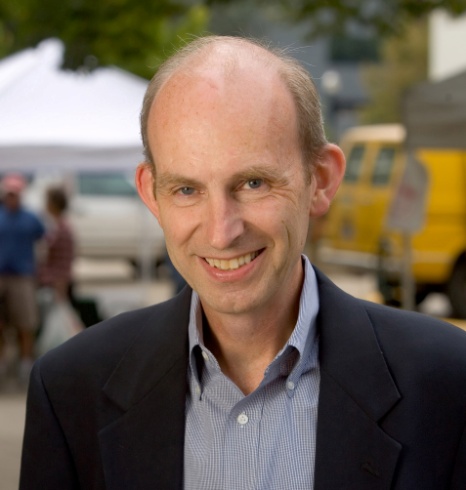 Dr. Turner continued his creative contributions as an Associate Dean and Director of Extension with his efforts to refocus the Cooperative Extension Service activities at the University of Kentucky. He was widely known, highly respected and well liked locally and nationally by Extension professionals and clientele.Larry died tragically in an airplane crash while departing for an Extension conference in the early morning hours of August 27, 2006. The BAE faculty at the University of Kentucky took the initiative to endow the “Young Extension Professional Award” in his memory. We trust that this award will be a fitting tribute to a man who graced humanity with his vision, leadership and character.Rules for Administering theENGINEERING ACHIEVEMENT AWARDSAmerican Society of Agricultural and Biological EngineersM-117 “Larry W. Turner Young Extension Professional Award”An Engineering Achievement Award for research, education, design, and extension may be made annually for each category except that if in any given year no candidate in a particular category is deemed worthy by the committee, no Award shall be made in the category that year.The awards shall be presented at the ASABE Annual International Meeting of the Society. An individual may become a candidate for an Award (either research, education, design, or extension) by being nominated by others with required endorsements in accordance with ASABE instructions.Nominations shall be prepared in accordance with instructions provided by ASABE headquarters and shall be submitted to the Executive Director, or ASABE Awards Coordinator, no later than October 31.  The Award to be presented at the next year’s ASABE Annual International Meeting.The Award shall consist of an appropriately engraved plaque.The principal criteria to be used as a basis for selecting the recipient each year are:	(a)   The professional activities and accomplishments of the candidate and 	        contribution to the advancement of the profession.	(b)   The personal character of the candidate and influence in the 	        enhancement of the profession, and for the good of the community        and mankind.7.   The conditions of eligibility are:	(a)   The recipient must hold membership in the American Society of Agricultural	        Engineers (any corporate grade).  	(b)   The recipient must not have passed their 40th birthday on July 1 of the year                   selected to receive the Award.	(c)   The recipient may be a citizen of any country.	(d)   Information submitted must show adequate evidence of the contributions of	       the candidate to the basic purpose for which the award is offered.The recipient, at the time of his or her selection, shall be living and willing to present themselves in person to receive the award.Recipients shall be selected by the Award Committee. Committee members are appointed by the current Chair of the committee and  headquarters notified of the committee members after the Annual Meeting each year.  Each Engineering Achievement Award Committee shall consist of a Chair, a member of the  headquarters staff (ex-officio) and Committee members to consider candidates in the research, education, design and extension categories.  Each committee shall:Consist of three ASABE members representative from three Technical Communities of the Society from industry and/or a public agency.	(b) Have members appointed for a term of three years, beginning with a 3, 2, 1                 rotation pattern.  A Committee member shall not succeed himself/herself                after the rotation pattern has been established, but is eligible for appoint-                ment to Chair of the overall Committee.  Vacancies on the Award Committee shall be filled without delay by appointment          of the Chair of committee, maintaining the representation shown under paragraph         8 above.10.  The Executive Director of ASABE or his designated representative, shall be the         custodian of the Committee records. The 3-5 page nomination form must include 3-5 reference names. These   references do not need to necessarily be  members.  Each of the 3-5      references listed must also submit a letter of support to be included with the   nomination form.   12.  The Award Committee Chair will schedule and officiate at meetings of the         Committee and/or conduct correspondence as needed. The Chair will be        responsible for all reports and correspondence relative to the actions of the         Committee. 13.   The Executive Director of the Society, or designate, shall send copies of    each nomination for the award, to the chair of the pertinent Award Committee and    the two committee members in early November.  All nominations shall be kept   confidential.A quorum shall consist of the chair and two committee members.Committee members shall review the Award nominations when received and check for compliance with the rules for administering the Award.  The Chair shall choose an appropriate method for nominee rating by the Committee members and work with Committee members to obtain consensus in selecting the best candidate for the Award.16.   All nominations for the Award made in any one year shall  be continued        in force and be considered for a total of three years unless the candidate has         passed the 40 year age limit.  Unsuccessful nominations can be revised and         resubmitted as long as the candidate continues to meet the under 40 years of age         limit rule.17.  The Award Committee shall vote and the candidate receiving two or more        Committee votes shall be elected subject to approval by the M-102 Awards        Coordinating Committee of the Society18.   The ex-officio member of the committee shall act as teller but shall not vote.19.   The report of the Award Committee’s selection shall be submitted by the Chair to          the  Awards Coordinator and M-102 Awards Coordinating Committee          Chair for approval.  If the election is confirmed by the M-102 Committee Chair, the          person elected shall be notified by the Executive Vice-President in early February.         This notification shall also inform the person elected of all the requirements upon          the fulfillment of which the presentation of the Award is contingent.20.   The Award Committee shall have the power to decide any question relative to        selection of the award winner not covered by these rules, decision to be made        by a majority consensus.21.   These rules may be amended and be immediately in effect by action of the         M-102 Awards Coordinating Committee.Last update: 10/27/12Editorial update: 1/2015c: Rules M-117 Larry W. Turner Young Extension Professional Award (Revised Oct 27 2012)